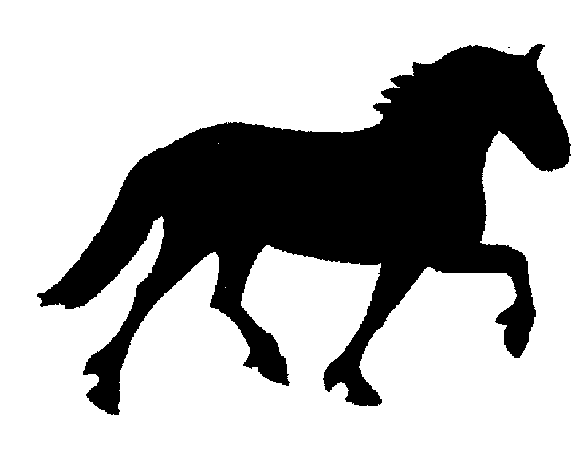 Dales Pony Society Virtual Show			Judge Mrs Evelyn Wray (Cass)ClassesIn HandYearling2 or 3 Year old Filly/Gelding2 or 3 Year old ColtMares 4 & overGeldings 4 & overStallions 4 & overYoungstock Champion & ReserveSenior Champion & ReserveRiddenNovice Ridden (Snaffle Bridle only)Open RiddenTraditional Ridden (No Cantering)Ridden ChampionshipHow to Show your PonyAll entries must be submitted by email as video clips. Please get your assistant to film it as through the judge’s eyes watching you do an individual show. Please DO NOT mention the competitors name or horse/pony name in the video, the only thing to be stated is class number and age of the pony. How to film your entry - Youngstock/In Hand Present (Stand up) pony to the judge – walk around showing all sides, front and back. State class number & age of ponyWalk away (straight) from the judge and trot back (straight at judge) Carry on trotting around the corner and down long side Stand up pony Salute & finishHow to film your entry - Ridden Present (Stand up) pony to the judge – walk around showing all sides, front and back. State age of pony  & class numberWalk away straight from the judge and trot back (straight at judge) Carry on trotting around the corner and start your individual show – show must consist of walk, trot and canter on both reins and show an extension/gallop except for the Traditional Ridden, when only trot is requiredReturn to walk and proceed to halt Salute & finishRulesOpen to Dales Pony Society members only, Entry fee per class £5, Rosettes to 6th place.Open to registered Dales Ponies only, stallion 3 years old & over must be licensed.Entries by email only, entries close 30th June 2020.Winners will be announced 12th July 2020, on the DPS website. Rosettes will be posted out to winners.Video clips must be from 2020 & filmed by an amateur. No editing of video clips is allowed.By entering you agree to the Society sending your video clip(s) to our designated judge. Your clip(s) may also be uploaded to the Society website and you and your ponies identified. You must state with your entry if you want this personal information withheld.This Virtual Show is intended to be a fun event, the Judge’s decision is final and complaints are not encouraged. EntriesPlease email your entries to dpsgensec@gmail.com by 30th June 2020. On your email please state:Competitor name & addressCompetitor email addressClasses numbers enteredPony Name & Registration No, & Stallion Licence No if applicable.Please use a separate email for each pony entered.Entry Fees should be paid by BACS transfer to:Account Name: Dales Pony SocietySort Code: 20-56-74Account number: 60311545Please state Virtual Show on your BACS transfer. Entry fee £5 per class.